LED 3 Watts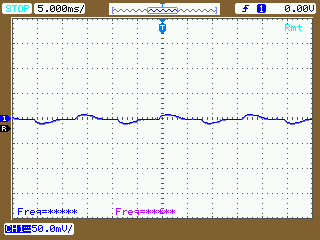 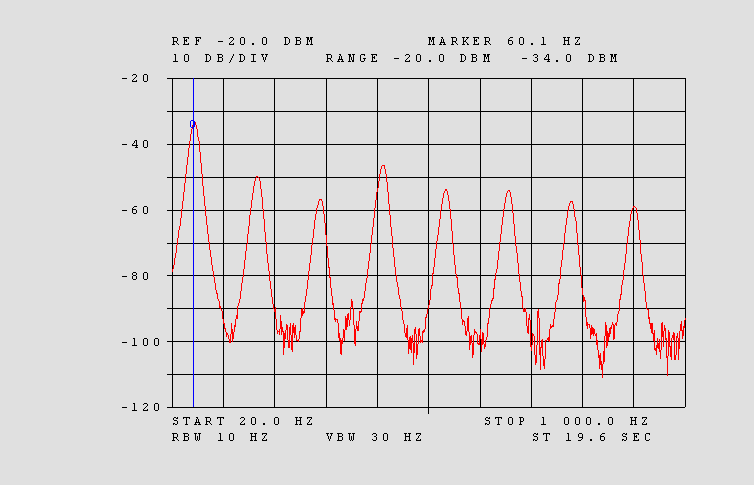 